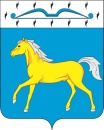 АДМИНИСТРАЦИЯ  ПРИХОЛМСКОГО  СЕЛЬСОВЕТАМИНУСИНСКОГО  РАЙОНАКРАСНОЯРСКОГО  КРАЯРОССИЙСКАЯ ФЕДЕРАЦИЯП О С Т А Н О В Л Е Н И Е03.07.2023                                   п. Прихолмье                                            №  51-пО внесении в реестр муниципального имущества Прихолмского сельсоветаобъектов недвижимого имущества С целью учёта муниципального имущества Прихолмского сельсовета, в соответствии с Приказом Минфина РФ от 29 июля 1998 г. N 34н «Об утверждении Положения по ведению бухгалтерского учета и бухгалтерской отчетности в Российской Федерации», на основании решения Прихолмского сельского Совета депутатов № 76-рс от 19.12.2012 г. «Об утверждении Положения о порядке управления и распоряжения муниципальной собственностью Прихолмского сельсовета», руководствуясь статьями 8, 33  Устава Прихолмского сельсовета, ПОСТАНОВЛЯЮ:1. Внести в реестр муниципального имущества Прихолмского сельсовета объекты недвижимого имущества согласно приложению № 1.2. Возложить контроль за исполнением данного постановления на главного бухгалтера администрации Прихолмского сельсовета Балобину Т.М.3. Постановление вступает в силу со дня, следующего за днем его опубликования в официальном печатном издании «Прихолмские вести», и подлежит размещению на официальном сайте администрации Прихолмского сельсовета в информационно-телекоммуникационной сети «Интернет».Глава Прихолмского сельсовета                                                     Ю.В. ГусеваПриложение № 1 к постановлению  администрации Прихолмского сельсовета№ 51-п от 03.07.2023 г.Перечень объектов недвижимого имущества, подлежащих внесению в реестр муниципального имуществаПрихолмского сельсоветаНаименование недвижимого имуществаАдрес (местоположение) недвижимого имуществаКадастровый номер муниципального недвижимого имуществаПлощадь, протяженность и (или) иные параметры, характеризующие физические свойства недвижимого имуществаСведения о кадастровой стоимости недвижимого имуществаДаты возникновения и прекращения права муниципальной собственности на недвижимое имуществоРеквизиты документов - оснований возникновения (прекращения) права муниципальной собственности на недвижимое имуществоСведения о правообладателе муниципального недвижимого имуществаСведения об установленных в отношении муниципального недвижимого имущества ограничениях (обременениях) с указанием основания и даты их возникновения и прекращения1234678910Земельный участокКрасноярский край, Минусинский муниципальный район, сельское поселение Прихолмский сельсоветп. Прихолмье,ул.Солнечная,участок 35А24:25:0502003:3385000  кв.мЗемли населенных пунктовНе определена14.03.2023ВЫПИСКА из ЕГРН от 14.03.2023Администрация Прихолмского сельсовета Минусинского района Красноярского краяНе зарегистрированоЗемельный участокКрасноярский край, Минусинский район, п. Прихолмье24:25:0000000:27102151 кв.мЗемли сельскохозяйственного назначения331727,2212.07.2013Свидетельство о государственной регистрации права 24 ЕК 942191 от 12.07.2013Администрация Прихолмского сельсовета Минусинского района Красноярского краяНе зарегистрированоСооружениеКрасноярский край, Минусинский район, п. Прихолмье,за улицей Космонавтов на юго- западе24:24:0000000:172558 мНе определена11.11.2013Свидетельство о государственной регистрации права 24 ЕЛ 083345 11.11.2013Администрация Прихолмского сельсовета Минусинского района Красноярского краяНе зарегистрированоЗемельный участокКрасноярский край, Минусинский муниципальный район, сельское поселение Прихолмский сельсовет, п. Притубинский,ул.Школьная,1А24:25:6101002:3362595  кв.мЗемли населенных пунктов479971,223.11.2022ВЫПИСКА из ЕГРН от 23.11.2022Администрация Прихолмского сельсовета Минусинского района Красноярского краяНе зарегистрированоГараж-нежилое зданиеКрасноярский край, Минусинский муниципальный район, сельское поселение Прихолмский сельсовет, п. Притубинский,ул.Школьная,здание № 1А-124:25:6101002:335260,4  кв.м3868546,6723.11.2022ВЫПИСКА из ЕГРН от 23.11.2022Администрация Прихолмского сельсовета Минусинского района Красноярского краяНе зарегистрировано